Bridge MemorandumJob No.: JXXXXXX	Bridge No.: A1111County: XXXXX	Route: AAA (minor) over BBB (major)Final Layout: (92ʹ-92ʹ) Prestressed Concrete I-Girder Spans (Type 4)Roadway Width: 30ʹ-0ʺ (symmetrical) plus 16ʺ Safety Barrier CurbsAlignment: TangentProfile Grade:	Route AAA: VPI Sta. 4+60.00 (Elev. 996.84), -4.72%, Ahead, +2.39% Back, L=510.00ʹ	Route BBB: See contracted profile and cross section sheets in bridge survey.Skew: Squared (skew of 0° 0ʹ 23ʺ ignored)Tie Station: Sta. 4+50.00  Route AAA = Sta. 513+00.09  Route BBB =  Bent 2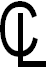 Loading: HL-93Existing Bridge: LXXXXX to be removedBeginning Station: Sta. 3+57.08  Route AAA at fill face Bent 1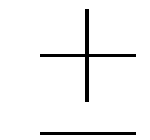 Fill Exception: Sta. 3+57.00 to Sta. 5+43.00Traffic Handling: Structure to be closed during construction. See roadway plans for traffic control.General Notes:Structure built in conjunction MSE walls A1112 and A1113 at End Bents 1 and 3 respectively.Use integral pile cap end bents with 10-foot wings.Use open round column intermediate bent on drilled shafts.Stationing and profile grade for Route AAA and centerline of structure are located along centerline Route AAA. Profile grade for Route BBB is located 30 feet left and right of centerline median Route BBB.Stationing for Route BBB is located along centerline median Route BBB.Route BBB vertical clearance to structure shall be 16ʹ-6ʺ minimum over the roadways including shoulders.Route BBB horizontal clearance from edge of traveled ways shall be 10ʹ-0ʺ minimum to barrier at end bents and 2ʹ-0ʺ minimum to barrier at median (clearance is the shoulders).Vertical clearance for Route BBB traffic during construction shall be 15’-6” minimum over a 24’-0” wide horizontal opening of the roadways in each direction.Route AAA: Present AADT (2017) = 6225; Design AADT (2038) = 7595; T = 13%; V = 50 mphRoute BBB: Present AADT (2017) = 33,560; Design AADT (2038) = 40,950; T = 35%; V = 70 mphItems not Provided:Conduit, fencing, lighting, utility and sign supports, or sidewalksColor stain or form linersBridge Items Provided:20-foot long bridge approach slabs (minor road)Slab drains as requiredRoadway Items Provided:2:1 end slopes (normal) with 2-foot Type 2 rock blanket with permanent erosion control geotextileGuardrail at outside shoulders and concrete barrier at median of Route BBBUtilities relocated as required for constructionRight-of-way as required for constructionBridge Contact: John Smith, Structural Project Manager, (###) ###-####District Contact: Jane Doe, Transportation Project Manager, (###) ###-####_______________________________________	__________Prepared by: Eddie Punch-Clock, Bridge Loc. and Layout Designer	Date_______________________________________	__________Bridge: John Smith, Structural Project Manager	Date_______________________________________	__________District: Jane Doe, Transportation Project Manager	Date_______________________________________	__________District: Joe P. Sector, District Bridge Engineer	Date